MA DPH has selected Appriss as the vendor for the new PMP solution. The Appriss solution provides both a new data collection tool (PMP Clearinghouse) and a new online PMP tool (Massachusetts Prescription Awareness Tool (MassPAT)). This document highlights what pharmacies need to know for the implementation of the new system. For more information, please visit: www.mass.gov/dph/dcp/pmpImplementation Timeline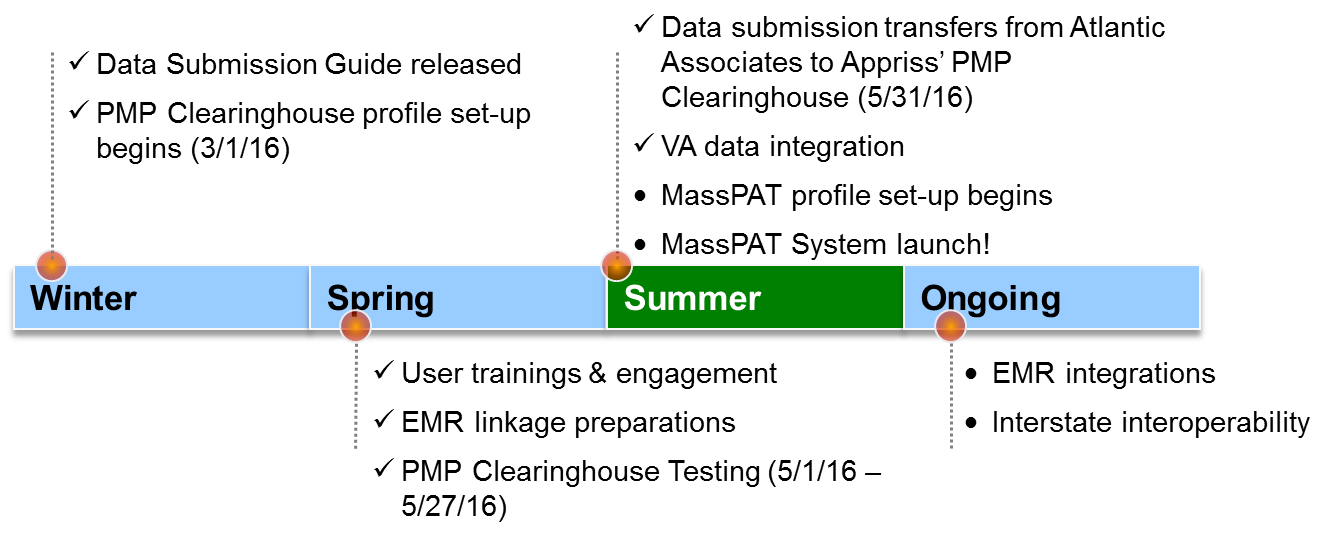 WinterDispensation Guide released PMP Clearinghouse profile set-up began 3/1/16SpringUser trainings & engagementEMR linkage preparationsPMP Clearinghouse Testing (5/1/16 – 5/27/16)SummerData submission transfers from Atlantic Associates to Appriss’ PMP Clearinghouse (5/31/16)VA data integrationMassPAT profile set-up beginsMassPAT system launch!OngoingEMR integrationsInterstate interoperability PMP Clearinghouse Compliance All data required within M.G.L. C. 94c, section 24a must be reported to the Prescription Monitoring Program on the next business day following the most recent transmission.Pharmacy Delinquency Reporting TrendAs a reminder, pharmacies must submit dispensation data daily. If there are no dispensations to report, the pharmacy must submit a Zero Report to be compliant. If a pharmacy is regularly closed on Sunday, for example, the pharmacy is eligible to request a days of operations waiver. Zero ReportingIf on any given day you have no dispensations to report, you must submit a zero report. To submit a report:1. Navigate to Zero Reports in the PMP Clearinghouse menu bar. 2. Select Mass from the available states listed in the drop-down.3. Enter the start date and end date for the report and click on the “Submit” button.  (NCPDP and DEA number are optional)4. The request will be submitted to PMP Clearinghouse.  For more information, including how to submit a zero report via sFTP, please see page 40 of the Data Submitters’ Guide. Screenshot of the Zero Report screen in PMP Clearinghouse.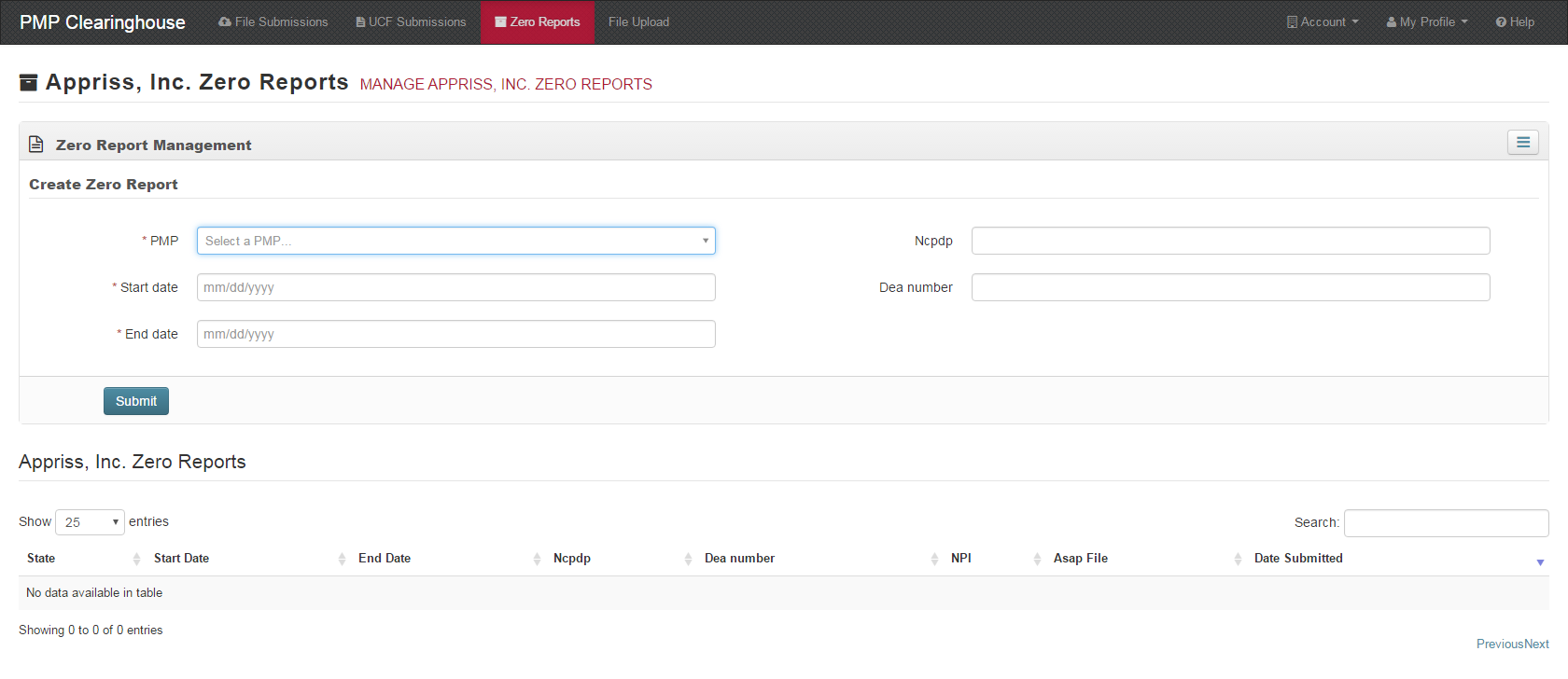 Zero Report SpecificationFor more information, including how to submit a zero report via sFTP, please see page 40 of the Data Submitters’ Guide.Data Submission Waivers in lieu of submitting daily zero reports
Annual Data Submission Waiver Request FormPharmacies that do not dispense Controlled Substances in Schedules II-V or any additional drugs that the Department has determined must be reported to the PMP may complete this form to request a waiver of the requirements that pharmacies must report to the PMP.  Please submit the waiver to the Department by July 1st of each year via email to: mapmp.dph@State.MA.USAnnual Days of Operation Data Submission Waiver Request FormPharmacies that are not open 7 days a week to dispense Controlled Substances in Schedules II-V or any additional drugs that the Department has determined must be reported to the PMP may complete this form to request a waiver of the requirements that pharmacies must report to the PMP every day.  Pharmacies must indicate which days of the week they are open and will report to the PMP. Please submit the waiver to the Department by July 1st of each year via email to: mapmp.dph@State.MA.USTemporary Data Submission Waiver Request FormPharmacies that are not able to submit dispensing data to the Department due to unforeseen or emergency/disaster situations, must submit the completed form via email to: mapmp.dph@State.MA.US in order to remain in compliance with reporting obligations to the PMP. (M.G.L. c. 94C,,§24A).Waiver request forms are available on the PMP website: www.mass.gov/dph/dcp/pmp Data Quality Pharmacies are critical partners in ensuring data accuracy. The program has started to notice trends in data quality. The most common errors are:Prescriber Information:Drug Enforcement Administration (DEA) number (PRE 02)Name (PRE 05 & 06)Patient AddressPick-up/Drop-off Relationship to PatientPayment TypePlease work with your pharmacists to ensure they are entering the correct information.Follow-upIf we can be of any other assistance, please don’t hesitate to get in touch:PMP general inbox: mapmp.dph@state.ma.usPMP Clearinghouse helpdesk: 1-855-562-4767DPH PMP helpdesk: 617-753-7310Next Pharmacy WebinarAugust 2; 1pmhttps://attendee.gotowebinar.com/register/8220077947276771844 Element IDElement NameRequirementTH – Transaction Header - RequiredTH – Transaction Header - RequiredTH – Transaction Header - RequiredTH014.2RTH02123456RTH0520150101RTH06223000RTH07PRTH09\\RIS – Information Source – RequiredIS – Information Source – RequiredIS – Information Source – RequiredIS016175555555RIS02PHARMACY NAMERIS03#20160101#-#20160107#OPHA – Pharmacy Header – RequiredPHA – Pharmacy Header – RequiredPHA – Pharmacy Header – RequiredPHA03ZZ1234567RPAT – Patient Information – RequiredPAT – Patient Information – RequiredPAT – Patient Information – RequiredPAT07REPORTRPAT08ZERORDSP – Dispensing Record – RequiredDSP – Dispensing Record – RequiredDSP – Dispensing Record – RequiredDSP0520150101RPRE – Prescriber InformationPRE – Prescriber InformationPRE – Prescriber InformationCDI – Compound Drug Ingredient Detail CDI – Compound Drug Ingredient Detail CDI – Compound Drug Ingredient Detail AIR – Additional Information ReportingAIR – Additional Information ReportingAIR – Additional Information ReportingTP – Pharmacy Trailer – RequiredTP – Pharmacy Trailer – RequiredTP – Pharmacy Trailer – RequiredTP017	RTT – Transaction Trailer – RequiredTT – Transaction Trailer – RequiredTT – Transaction Trailer – RequiredTT01123456RTT0210R